So, what’s in your room again, Catherine? – erstellen eines legetechnik-Videos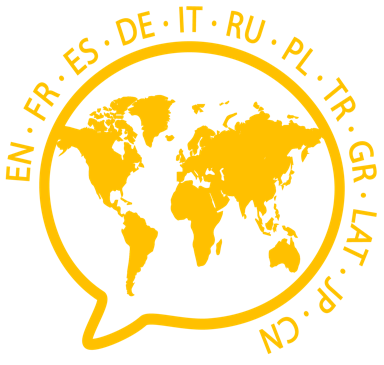 Petra Rilling-StützCatherines vierköpfige Familie zieht ins Ausland. Freund*innen, Bekannte und andere Angehörige wollen wissen, wie das neue Haus/die neue Wohnung eingerichtet ist. Entsprechend erstellen die Schüler*innen in Vierergruppen ein Legetechnik-Video zum neuen Haus/zur neuen Wohnung, in dem die Einrichtung genau beschrieben wird, um dann an Freund*innen, Bekannte und andere Angehörige verschickt werden zu können.ZUORDNUNG ZU DEN STANDARDSHINWEISE Ausgehend von der Rahmengeschichte „Umzug in ein anderes Land“ erstellen die Schüler*innen ein Legetechnik-Video. Dabei wird den Schüler*innen durch einzelne Arbeitsschritte ein Handlungsrahmen gegeben, sodass sie von der Idee bis zur Umsetzung weitestgehend selbstständig 
arbeiten können.Das Video kann gemeinsam mit der gesamten Lerngruppe (für das gesamte Haus/die gesamte Wohnung) oder in Gruppen-/Partner*innenarbeit erstellt werden (für ein Zimmer). Die einzelnen Filme lassen sich anschließend zusammenschneiden.Über verschiedene Möglichkeiten der (Peer-)Evaluation schätzen die Schüler*innen die sprachliche und gestalterische Umsetzung der einzelnen Videos selbst ein.BAUSTEINE FÜR DEN UNTERRICHTLiteratur, Links und EMPFEHLUNGENInformationen zu den unterrichtsbausteinen Standards im Basiscurriculum MedienbildungMedientechnik […] nach Vorgaben einsetzen (D)grundlegende Elemente der (Bewegt-) Bild-, Ton- und Textgestaltung nach Vorgaben einsetzen (D)eine Medienproduktion in Einzel- oder Gruppenarbeit nach Vorgaben planen (D)mit Hilfestellung eigene Medienprodukte [...] herstellen (D)die Gestaltung von Präsentationen an ihren Zielen ausrichten (D)Standards im FachStrategien des Sprachenlernens angeleitet nutzen (z. B. Verfahren zur Wortschatzaneignung, Anwendung von Hilfsmitteln und Nachschlagewerken) (C/D)zu sehr vertrauten Alltagsthemen Auskunft geben, wenn sie ihre Äußerungen unter Nutzung geübter einfacher Satzmuster vorbereiten können (C)einfache Präsentationsformen unter Anleitung verwenden (C/D)Thema / SchwerpunktMethode und InhaltMaterialien und TippsThe call / the text messageRahmengeschichte zur Einführung: Umzug in ein anderes Land Sprach-/Textnachricht: Die Schüler*innen hören/lesen eine Ton-/ Textnachricht, in der nach Bildern des neuen Zuhauses gefragt wird.Visualisierungshilfen für die RahmengeschichteHandy/Smartboard für die zu übertragende Sprach-/Text-nachrichtThe answerAufgabenstellung ableiten:  Ein Legetechnik-Video drehen und versendenJe nach Vorerfahrung der Lerngruppe: Ein Tutorial über Legetechnik ansehen, ggf. Legetechnikprinzipien erklärenKriterien für Legetechnik-Videos entwickeln, Arbeitsschritte für das Legetechnik-Video klären, Rollen verteilenFunktion und Inhalt eines Storyboards besprechenBeispiel eines Legetechnik-Tutorials: https://youtu.be/2uz4Vizvn6c durch die Lehrkraft erstelltes Beispielvideo mit AufgabenstellungArbeitsschritte und Storyboard-Vorlagen – Beispiel in deutscher Sprache: https://s.bsbb.eu/79Words, words, wordsWortschatz und sprachliche Mittel erarbeiten und üben (z. B. Präpositionen)MindmapWörterbücher The homeDas Haus/die Wohnung gestalten und einen Sprechtextentwurf durch die Schüler*innen erarbeiten lassenTonpapier A3, Schere, Bunt- oder Filzstifte, Zeichenpapier, Möbelkataloge Papier The storyboardStoryboard schreibenText- und Bildübereinstimmung üben und ggf. anpassenStoryboarderstellte Bilder: Raum mit Möbeln, Schrift, Symbolen etc., Sprechtexte der Schüler*innenThe videoVideo üben und drehenStoryboard, Bilder: Raum, Möbel etc., Texte der Schüler*innenHandy/Tablet, evtl. StativThe return callVideos präsentieren: (1) mit der Methode „one-stay-three-stray“ oder (2) im PlenumHöraufgabe zur (Peer-)Evaluation des Videos und zur inhaltlichen AuswertungVideos auf Handy/Tablet oder über Beamer/SmartboardMethode „one-stay-three-stray“: https://s.bsbb.eu/7a ggf. Feedback-/Beobachtungs-bogen – Beispiel in deutscher Sprache: https://s.bsbb.eu/79 FolgeprojektIdeenfindung für ein Folge-projektz. B. eine Antwort der Freund*innen/Verwandten in
einer Sprach-, Text- oder VideonachrichtZuordnung zu den übergreifenden ThemenKulturelle BildungLandesinstitut für Schule und Medien Berlin-Brandenburg (2018). Eine Anleitung als Erklär-Video erstellen. https://bildungsserver.berlin-brandenburg.de/15114 (abgerufen: 19.12.2019). OK:TV Mainz (2017). Gut erklärt ist gut gewusst – Lege-Trick-Technik. https://www.youtube.com/watch?v=2uz4Vizvn6c (abgerufen: 19.12.2019). Klett-Verlag (2014). Kooperative Lernformen. https://www2.klett.de/sixcms/media.php/229/W_KV_Kooperative_Lernformen_Uebersicht.pdf (abgerufen: 19.12.2019).Begleitende Hinweisbroschüre: https://s.bsbb.eu/hinweise Unterrichtsbausteine für alle Fächer im Überblick: https://s.bsbb.eu/ueberblickTutorials zu den in den Unterrichtsbausteinen genutzten digitalen Tools: https://s.bsbb.eu/tools